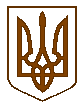 Баришівська селищна радаБроварського районуКиївської областіVIII скликанняР  І Ш Е Н Н Я27.01.2023                               		   	                                            №1475-34-08Про cтворення юридичної особи Управління благоустрою, комунальної власності та містобудування Баришівської селищної радиКеруючись ст. ст. 26, 54, 59 Закону України «Про місцеве самоврядування в Україні»,  законом України «Про внесення змін до Бюджетного кодексу України» за №907-ІХ від 17.09.2020 року, на підставі рішення Баришівської селищної ради від 09.01.2023 №1460-33-08 «Про внесення змін до загальної чисельності та структури підрозділів виконавчого комітету, окремих  виконавчих органів Баришівської селищної ради», враховуючи рекомендації комісії з питань регламенту, депутатської діяльності і етики, адміністративно-територіального устрою та взаємодії із засобами масової інформації, селищна радав и р і ш и л а:1. Створити Управління благоустрою, комунальної власності та містобудування Баришівської селищної ради як окремий виконавчий орган селищної ради у статусі юридичної особи публічного права.2. Розробити та затвердити Положення про Управління благоустрою, комунальної власності та містобудування Баришівської селищної ради, що додається.3.Уповноважити Суходольського Володимира Валентиновича забезпечити державну реєстрацію Управління благоустрою, комунальної власності та містобудування Баришівської селищної ради як юридичної особи.4. Контроль за виконанням рішення покласти на постійну комісію з питань регламенту, депутатської діяльності і етики, адміністративно-територіального устрою та взаємодії із засобами масової інформації.Секретар селищної ради                                                      Олександр ІЛЬЧЕНКО